Multiply by 100True/ false/ prove it25 x 100 = 250True/ false/ prove it16 x 100 = 1600True/false/prove it35 x 100 = 305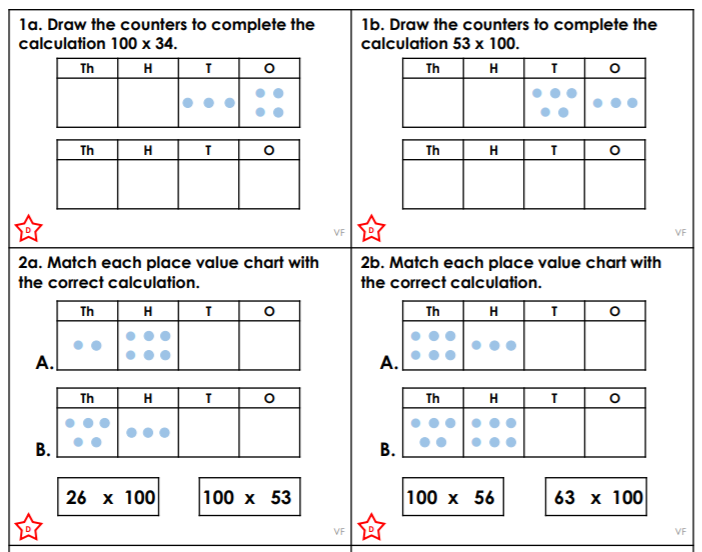 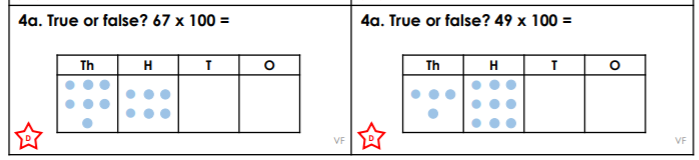 